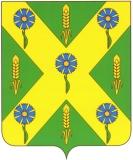                                                          РОССИЙСКАЯ   ФЕДЕРАЦИЯ                                                                                      ОРЛОВСКАЯ   ОБЛАСТЬ                                 Новосильский районный Совет                              народных депутатов303500Орловская обл.г. Новосиль ул.К.Маркса 16                                                                                т.2-19-59                                              Р Е Ш Е Н И Е               29 апреля 2016  года                                           №  388 - РСО решении «О внесении дополненияв прогнозный план (программу) приватизациимуниципального имущества на 2016 год»    В соответствии со ст. 10 Положения «О владении, пользовании распоряжении муниципальным имуществом Новосильского района», Новосильский районный Совет народных депутатов  РЕШИЛ:      1. Принять  решение «О внесении  дополнения в прогнозный план (программу) приватизации муниципального имущества на 2016 год»     2. Направить принятое решение главе Новосильского района для подписания и опубликования.     3. Контроль за исполнением принятого решения возложить на комиссию по законодательству и правовому регулированию. Председатель районногоСовета народных депутатов                                           Н.В.Тарасов                                                         РОССИЙСКАЯ   ФЕДЕРАЦИЯ                                                                                      ОРЛОВСКАЯ   ОБЛАСТЬ                                 Новосильский районный Совет                              народных депутатов303500Орловская обл.г. Новосиль ул.К.Маркса 16                                                                                т.2-19-59                                              Р Е Ш Е Н И Е   № 730О внесении дополнения в прогнозный план(программу) приватизации муниципального имущества на 2016 годПринято районным Советом народных депутатов                                   29 апреля  2016 года  Включить в перечень объектов муниципальной собственности Новосильского района, подлежащих приватизации в 2016 году, приведённый в п. 8.1 плана, нижеперечисленные объекты: Председатель районного                                     Глава Новосильского района   Совета народных депутатов                                    ________________Н.В.Тарасов                              _______________А.И.Шалимов                                                                                «___»_____________2016 года	                        «___»_____________2016 года№ п/п                 Наименование объектаАдрес месторасположенияЦена реализацииСрокисполнения1.2.3.Здание отделения постоянного пребывания одиноких и престарелых78.5 кв.мЗдание прачечной 27.4 кв.м Хозяйственный сарай 30.1 кв.мОрловская область, Новосильский район, с.Голуньул.Парковая д.17 лит.А-//--//-по независимой оценке2 – 3 квартал